Friday, 27th March, 2020.
    Lesson 63.                               
  Topic:  Praca projektowa – miasto w Polsce – przewodnik turystyczny”. Czasownik to be w czasie past simple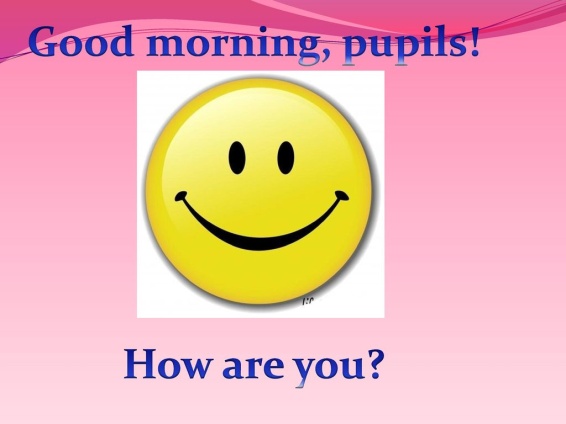 CEL: stosowanie czasownika to be w czasie past Simple; 
          stworzenie   przewodnika turystycznegoZadania:Znajdź miasto w Polsce zaczynające się na pierwszą literę Twego nazwiska i zaprojektuj wizytówkę  tego miasta, na której umieścisz 
i dokończysz następujące zdania:This is….. (nazwa miasta)There is / are……………… in my Town. (co jest /znajduje się w Twoim mieście)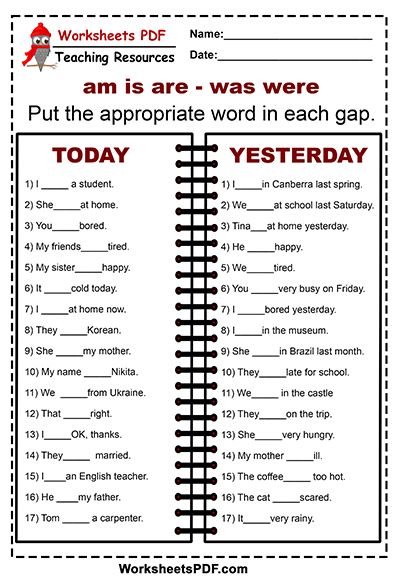 Greetings from ……. (pozdrowienia z ..) Uzupełnij tabelę – klucz do karty pracy podanej poniżej.lptodayyesterdayyesterday1.2.3.4.5.6.7.8.9.1011121314151617